Муниципальное   общеобразовательное  учреждение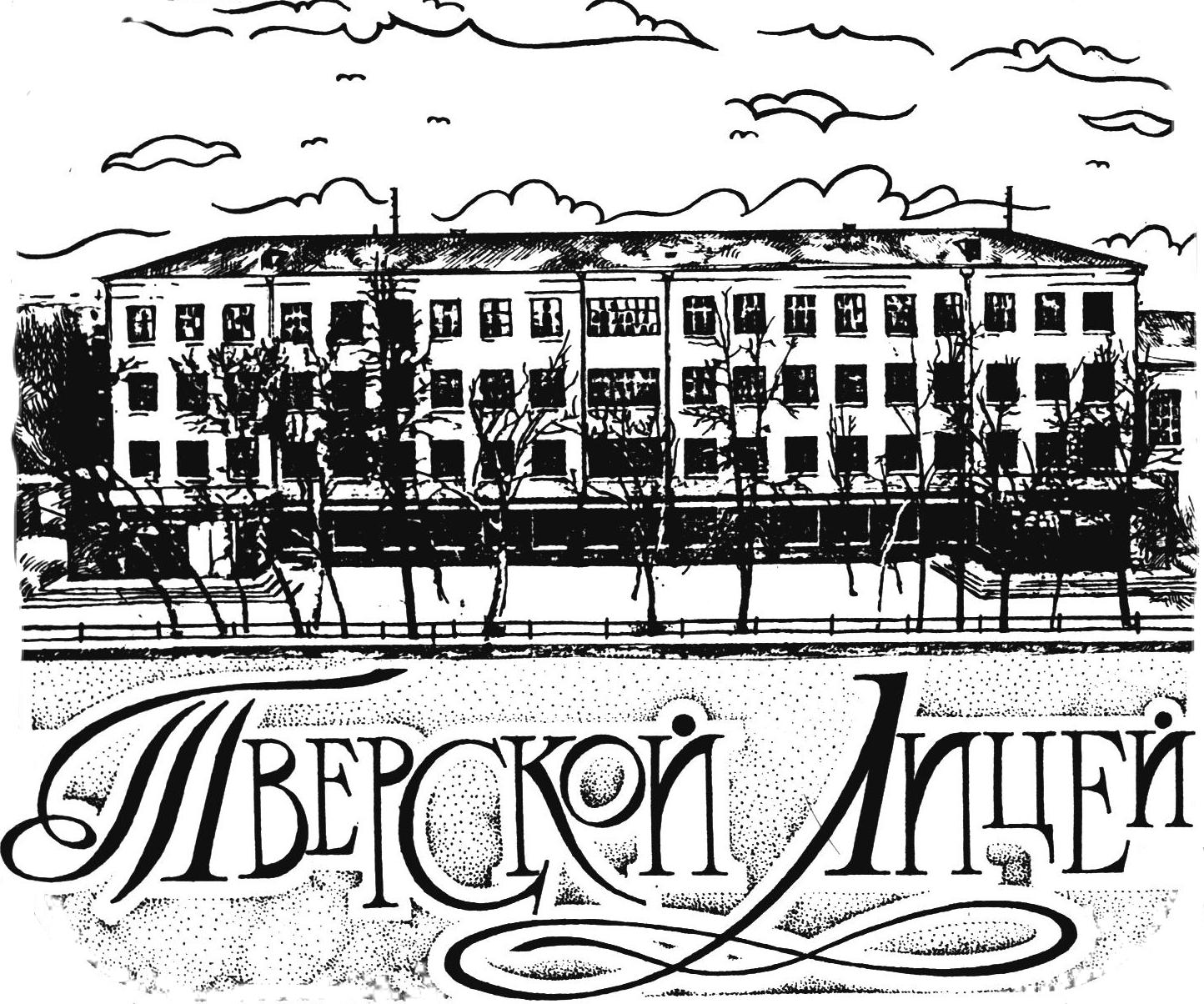 «Тверской лицей» 170001    г. Тверь     пр. Калинина 10.       8(4822) 42-22-68e-mail: tl@school.tver.ruсайт: tver-liceum.ucоz.ru«Утверждаю»                                                               Директор _________ И.В.МейстерРЕЖИМ ДНЯпрофильного лагеря с дневным пребыванием в период летних каникулс 03.06.2024 г. по 24.06.2024 г.(ул. Бобкова, д. 9,11)08.30. -  09.00. – сбор детей, зарядка09.00. – 09.15. – утренняя линейка09.15. – 10.00. – завтрак10.00. – 12.00. – работа по плану отрядов, общественно полезный труд, работа кружков и секций12.00. – 13.00. – оздоровительные процедуры13.00. – 14.00. – обед14.00. – 14.30. – свободное время14.30. – 15.30. – дневной сон16.00. – 16.30. – полдник16.30. – 18.00. – работа по плану отрядов, работа кружков и секций18:00 – уход домойНачальник лагеря                                               Савостьяник М.Ю.